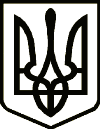 УкраїнаНОВГОРОД-СІВЕРСЬКА РАЙОННА РАДА ЧЕРНІГІВСЬКОЇ ОБЛАСТІРІШЕННЯ(шоста сесія восьмого скликання)28 травня 2021 року                                                                                    № 91-VIII м. Новгород-СіверськийПро запит депутата  Харченко Н. М.	Заслухавши запит депутата Харченко Н. М. щодо термінового вирішення питання автобусного сполучення між територіальними громадами Новгород-Сіверського району та адміністративним центром району, містом Новгород-Сіверський, відповідно до статті 22 Закону України «Про статус депутатів місцевих рад», керуючись пунктом 9 частини першої статті 43 Закону України «Про місцеве самоврядування в Україні», районна рада вирішила:1. Звернутися до  Новгород-Сіверської районної державної адміністрації Чернігівської області щодо термінового вирішення питання автобусного сполучення між територіальними громадами Новгород-Сіверського району та адміністративним центром району, містом Новгород-Сіверський.2. Новгород-Сіверській районній державній адміністрації Чернігівської області повідомити депутатів про виконання запиту на черговій сесії районної ради. Голова районної ради                                                    		Р. В. ПадалкоПогодженоНачальник відділу з юридичних питаньНовгород-Сіверської районної радиЧернігівської області                                                        Т. В. Щепочкіна